Ніжинська міська радаПротокол № 31засідання постійної комісії міської ради з питань  регламенту, законності, охорони прав і свобод громадян, запобігання корупції, адміністративно-територіального устрою, депутатської діяльності та етики                                                               18.01.2022Мала  зала адмінбудівлі виконавчого комітетуГоловуючий: Салогуб В. В.Присутні члени комісії: Деркач А.П., Корман В.А., , Баранков О.Г.,  Нікитенко О. В.,  Філоненко Ю. М.Присутні:Список присутніх: додається.Формування порядку денного:СЛУХАЛИ:Салогуб В.В., голова комісії.Ознайомив присутніх з порядком денним засідання постійної комісії міської ради з питань регламенту, законності, охорони прав і свобод громадян,запобігання корупції, адміністративно-територіального устрою, депутатської діяльності та етики                                                               від  18. 01.2022ВИРІШИЛИ: Затвердити порядок денний .ГОЛОСУВАЛИ: «за» – 6, «проти» – 0, «утрималися» – 0.Порядок денний:1. Про ліквідацію Ніжинської загальноосвітньої школи І-ІІ ступенів №12 Ніжинської міської ради Чернігівської області (ПР №830 від 06.01.2022 року)2. Про ліквідацію Ніжинської загальноосвітньої школи І-ІІ ступенів №4 Ніжинської міської ради Чернігівської області (ПР №829 від 06.01.2022 року)3. Про внесення змін до рішення Ніжинської міської ради VIII скликання від 21 грудня 2021 року №7-18/2021 «Про бюджет Ніжинської міської територіальної громади на 2022 рік (код бюджету 2553800000)» (ПР №871 від 19.01.2022 року)4. Про внесення змін в Паспорт міської цільової програми «Розвитку та фінансової підтримки комунальних підприємств Ніжинської міської територіальної громади на 2022 рік» (Додаток 36 до рішення Ніжинської міської ради VIII скликання від 21 грудня 2021 року №6-18/2021 «Про затвердження бюджетних програм місцевого/регіонального значення на 2022 рік») (ПР №870 від 18.01.2022 року)5.  Про внесення змін до Положення про Раду підприємців при Ніжинській міській раді (ПР №828 від 31.12.2021 року)6. Про затвердження персонального складу Ради підприємців при Ніжинській міській раді.7. Про припинення комунального підприємства «Керуюча компанія «Північна» (ПР №833 від 10.01.2022 року)8. Про внесення змін до додатків 1-3 до рішення Ніжинської міської ради від 21 грудня 2021 року №19-18/2021 «Про затвердження істотних умов енергосервісних договорів» (ПР №865 від 17.01.2022 року)9. Про надання дозволу на коригування містобудівної документації «Генеральний план м. Ніжин Чернігівської області» шляхом розроблення нового генерального плану м. Ніжин Чернігівської області (ПР №840 від 12.01.2022 року)10. Про надання згоди комунальному некомерційному підприємству «Ніжинська центральна міська лікарня імені Миколи Галицького» на списання майна комунальної власності Ніжинської міської ради – сараю (ПР №851 від 13.01.2022 року)11. Про визначення проєктів-переможців Громадського бюджету 2022 року та подальше їх фінансування  (ПР №868 від 17.01.2022 року)12. Про внесення змін до рішення Ніжинської міської ради «Про затвердження Методики розрахунку орендної плати за майно комунальної власності Ніжинської територіальної громади» №35-8/2021 від 30 березня 2021 року (ПР №834 від 10.01.2022 року)13. Про оренду майна комунальної власності Ніжинської територіальної громади (ПР №835 від 10.01.2022 року)14. Про включення в перелік об’єктів комунальної власності Ніжинської територіальної громади в особі Ніжинської міської ради квартири №7а у будинку квартирного типу за адресою: м. Ніжин, вулиця Богуна, будинок 47 (ПР №836 від 11.01.2022 року)15. Про скасування рішення Ніжинської міської ради від 19 серпня 2021 року №30-12/2021 «Про приватизацію нежитлового приміщення, що розташоване за адресою: місто Ніжин, вулиця Гоголя, будинок 13а/5» та припинення приватизації нежитлового приміщення, що розташоване за адресою: місто Ніжин, вулиця Гоголя, будинок 13а/5 (ПР №837 від 11.01.2022 року)16. Про скасування рішення Ніжинської міської ради від 16 вересня 2021 року №18-13/2021 «Про приватизацію нежитлової будівлі, що розташована за адресою: місто Ніжин, вулиця Кушакевичів, будинок 8» та припинення приватизації нежитлової будівлі, що розташована за адресою:  місто  Ніжин,  вулиця  Кушакевичів, будинок 8 (ПР №838 від 11.01.2022 року)17. Про намір передачі комунального майна Ніжинської територіальної громади в оренду, шляхом проведення аукціону (ПР №848 від 13.01.2022 року)18. Про включення об’єкта комунальної власності Ніжинської територіальної громади, який може бути переданий в оренду на аукціоні, до Переліку першого типу (ПР №847 від 13.01.2022 року)19. Про надання дозволу на списання об’єктів нерухомого майна комунальної власності Ніжинської міської ради (ПР №857 від 17.01.2022 року)20. Про внесення змін в рішення від 26 червня 2020 року №16-75/2020 «Про передачу на балансовий облік майна комунальної власності» (ПР №858 від 17.01.2022 року)21. Про передачу в господарське відання нежитлового приміщення «котельня», розташованого за адресою: місто Ніжин, вулиця Воздвиженська, будинок 3В та внесення змін до Договору оренди нерухомого майна, що належить до комунальної власності Ніжинської територіальної громади №35 від 01 листопада 2021 року (ПР №859 від 17.01.2022 року)22. Про припинення договору оренди нерухомого майна, що належать до комунальної власності територіальної громади міста Ніжина № 9 від 25 вересня 2017 року (зі змінами), укладеного з управлінням соціального захисту населення Ніжинської міської ради Чернігівської області на нежитлове приміщення (гараж № 2), загальною площею 24,8 кв. м., розташоване за адресою: Чернігівська область, місто Ніжин, вулиця Богушевича, 3 (ПР №860 від 17.01.2022 року)23. Про включення до переліку Першого типу об’єкта комунальної власності Ніжинської територіальної громади, розташованого за адресою: Чернігівська область, місто Ніжин, вулиця Московська, 21-А та оголошення аукціону, за результатами якого чинний договір оренди нерухомого майна, що належить до комунальної власності територіальної громади міста Ніжина № 16  від 03 травня 2019 року, укладений з Товариством з обмеженою відповідальністю «Ліки України» може бути продовжений або укладений з новим орендарем (ПР №861 від 17.01.2022 року)24. Про включення в перелік об’єктів комунальної власності Ніжинської територіальної громади в особі Ніжинської міської ради житлової квартири №61 за адресою: м. Ніжин, вулиця Космонавтів, будинок 48 (ПР №866 від 17.01.2022 року)25. Про передачу окремих повноважень виконавчому комітету Ніжинської міської ради (ПР №841 від 13.01.2022 року)26. Про внесення в перелік земельних ділянок  несільськогосподарського призначення, що підлягають  продажу власникам об’єктів нерухомого майна, розміщеного на цих ділянках (ПР №731 від 16.11.2021 року)27. Про включення в перелік земельних ділянок для продажу права  оренди  на  земельних торгах  окремими    лотами   (ПР №815 від 16.12.2021 року)28. Про надання дозволу на виготовлення технічної документації із землеустрою щодо встановлення (відновлення) в натурі (на місцевості) меж земельних ділянок громадянам – власникам сертифікатів на право на земельні частки (паї) (ПР №831 від 10.01.2022 року)29. Про надання дозволу на виготовлення проектів землеустрою щодо відведення земельної ділянки у власність та в користування на умовах оренди (ПР №832 від 10.01.2022 року)30. Про продаж земельних ділянок несільськогосподарського призначення власникам об’єктів нерухомого майна, розміщеного на цих ділянках (ПР №843 від 13.01.2022 року)31. Про уточнення списків осіб, які мають право на земельну частку (пай) (ПР №844 від 13.01.2022 року)32. Про проведення інвентаризації земель комунальної власності, погодження технічної документації із землеустрою щодо поділу земельної ділянки (ПР №845 від 13.01.2022 року)33. Про затвердження технічної документації із землеустрою та надання у приватну власність земельних ділянок громадянам – власникам сертифікатів на право на земельні частки (паї) (ПР №846 від 13.01.2022 року)34. Про затвердження проекту із землеустрою та надання у власність земельної ділянки Обслуговуючому кооперативу «Автогаражний кооператив «Вуличний» (ПР №849 від 13.01.2022 року)35. Про погодження технічної документації із землеустрою щодо поділу земельних ділянок комунальної власності   (ПР №842 від 13.01.2022 року)36. Про поновлення договорів оренди земельних ділянок, надання дозволу на виготовлення проекту землеустрою, припинення права оренди, надання земельних ділянок суб’єктам господарювання фізичним особам (ПР №852 від 14.01.2022 року)37. Про надання дозволу на виготовлення технічної документації із землеустрою, про надання дозволу на виготовлення проектів землеустрою, припинення права користування земельною ділянкою, внесення зміни в рішення міської ради (ПР №853 від 14.01.2022 року)38. Про включення в перелік земельних ділянок для продажу на земельних торгах окремими лотами (ПР №862 від 17.01.2022 року)39. Про внесення в перелік земельних ділянок несільськогосподарського призначення, що підлягають продажу власникам об’єктів нерухомого майна, розміщеного на цих ділянках (ПР №863 від 17.01.2022 року)40. Про затвердження технічної документації із землеустрою та надання у приватну власність, в користування на умовах оренди, про затвердження проектів землеустрою щодо відведення земельних ділянок у власність (ПР №864 від 17.01.2022 року)41. Про здійснення реєстрації  права власності на земельні ділянки (ПР №869 від 18.01.2022 року)42. Про затвердження персонального складу конкурсної комісії для проведення конкурсу на заміщення посади директора Ніжинського міського центру соціальних служб Ніжинської міської ради Чернігівської області (ПР №854 від 17.01.2022 року)43. Про затвердження персонального складу конкурсної комісії для проведення конкурсу на заміщення посади директора Територіального центру соціального обслуговування (надання соціальних послуг) Ніжинської міської ради Чернігівської області (ПР №855 від 17.01.2022 року)44. Про внесення змін до додатку 1 рішення Ніжинської міської ради від 21.12.2021 року № 65-18/2021 “Про проведення конкурсу на заміщення посади директора Територіального центру соціального обслуговування (надання соціальних послуг) Ніжинської міської ради Чернігівської області” (ПР №856 від 17.01.2022 року)45. Різне.     			  Розгляд питань порядку денного:1. Про ліквідацію Ніжинської загальноосвітньої школи І-ІІ ступенів №12 Ніжинської міської ради Чернігівської області (ПР №830 від 06.01.2022 року)СЛУХАЛИ : Градобик В.В., (начальника управління освіти), яка зачитала інформаційну довідку управління освіти. 														/ Матеріали додаються/ВИСТУПИЛИ: Деркач А.П., депутат міської ради, щодо дітей з особливими потребами, їх підвезення  до навчальних закладів;Градобик В.В., начальник управління освіти,  довела до відома присутніх, що на сьогоднішній день є 8 інклюзивних класів, а також всі заклади освіти міста надають інклюзивну освіту.Що стосується підвезення дітей, то у місті буде працювати «соціальне таксі», а також буде придбано шкільний автобус;Корман В.А., депутат міської ради, з пропозицією щодо підготовки управлінням освіти комплексної програми оптимізації мережі закладів освіти;Лега В.О., начальник відділу юридично-кадрового забезпечення, довів до відома присутніх, що підготовлений проект рішення не суперечить законодавству України.В обговоренні питання взяли участь:Пулінець О.Г.(в.о. директора ЗОШ №4), Фурса О. (громадська активістка), Салогуб В.В.(голова комісії), Лега В.О.(начальник відділу юридично-кадрового забезпечення), Пашньова С.С.(директор ЗОШ №12).ВИРІШИЛИ: проект рішення на розгляд сесії.ГОЛОСУВАЛИ: «за» – 6, «проти» – 0, «утрималися» – 0.2. Про ліквідацію Ніжинської загальноосвітньої школи І-ІІ ступенів №4 Ніжинської міської ради Чернігівської області (ПР №829 від 06.01.2022 року)СЛУХАЛИ : Градобик В.В.(начальника управління освіти), яка представила на розгляд депутатів вищевказаний проект рішення.							/ Проект рішення додається/ВИРІШИЛИ: проект рішення на розгляд сесії.ГОЛОСУВАЛИ: «за» – 6, «проти» – 0, «утрималися» – 0.3. Про внесення змін до рішення Ніжинської міської ради VIII скликання від 21 грудня 2021 року №7-18/2021 «Про бюджет Ніжинської міської територіальної громади на 2022 рік (код бюджету 2553800000)» (ПР №871 від 19.01.2022 року)СЛУХАЛИ: Писаренко Л.В.(начальника фінансового управління), яка              ознайомила із:пропозиціями профільної  комісії щодо внесення змін до бюджету міста;проектами переможців Громадського бюджету у 2022 році (дод. №9)ВИРІШИЛИ: проект рішення підтримати та рекомендувати для розгляду на черговому засіданні сесії Ніжинської міської ради.ГОЛОСУВАЛИ: «за» – 6, «проти» – 0, «утрималися» – 0.4. Про внесення змін в Паспорт міської цільової програми «Розвитку та фінансової підтримки комунальних підприємств Ніжинської міської територіальної громади на 2022 рік» (Додаток 36 до рішення Ніжинської міської ради VIII скликання від 21 грудня 2021 року №6-18/2021 «Про затвердження бюджетних програм місцевого/регіонального значення на 2022 рік») (ПР №870 від 18.01.2022 року)СЛУХАЛИ: Кушніренка А.М. (начальника УЖКГтаБ), який               ознайомив із проектом рішення.ВИРІШИЛИ: проект рішення підтримати та рекомендувати для розгляду на черговому засіданні сесії Ніжинської міської ради.ГОЛОСУВАЛИ: «за» – 6, «проти» – 0, «утрималися» – 0.5.  Про внесення змін до Положення про Раду підприємців при Ніжинській міській раді (ПР №828 від 31.12.2021 року)СЛУХАЛИ: Гавриш Т.М. (начальника відділу економіки та інвестиційної діяльності), яка надала детальне роз’яснення по даному проекту рішення.ВИРІШИЛИ: проект рішення підтримати та рекомендувати для розгляду на черговому засіданні сесії Ніжинської міської ради.За результатами голосування ( «за» – 3, «проти» – 0, «утрималися» – 2) проект рішення – на розгляд сесії..6. Про затвердження персонального складу Ради підприємців при Ніжинській міській раді.СЛУХАЛИ: Гавриш Т.М. (начальника відділу економіки та інвестиційної діяльності), яка надала детальне роз’яснення по даному проекту рішення.ВИСТУПИЛИ: Деркач А.П.(депутат міської ради)Головуючий поставив даний проект рішення на голосування. За результатами голосування ( «за» – 0, «проти» – 0, «утрималися» – 5) проект рішення – на розгляд сесії..7. Про припинення комунального підприємства «Керуюча компанія «Північна» (ПР №833 від 10.01.2022 року)СЛУХАЛИ: Гавриш Т.М. (начальника відділу економіки та інвестиційної діяльності), яка надала детальне роз’яснення по даному проекту рішення.ВИРІШИЛИ: проект рішення підтримати та рекомендувати для розгляду на черговому засіданні сесії Ніжинської міської ради.ГОЛОСУВАЛИ: «за» – 6, «проти» – 0, «утрималися» – 0.8. Про внесення змін до додатків 1-3 до рішення Ніжинської міської ради від 21 грудня 2021 року №19-18/2021 «Про затвердження істотних умов енергосервісних договорів» (ПР №865 від 17.01.2022 року)СЛУХАЛИ: Гавриш Т.М. (начальника відділу економіки та інвестиційної діяльності), яка надала детальне роз’яснення по даному проекту рішення.ВИРІШИЛИ: проект рішення підтримати та рекомендувати для розгляду на черговому засіданні сесії Ніжинської міської ради.ГОЛОСУВАЛИ: «за» – 6, «проти» – 0, «утрималися» – 0.9. Про надання дозволу на коригування містобудівної документації «Генеральний план м. Ніжин Чернігівської області» шляхом розроблення нового генерального плану м. Ніжин Чернігівської області (ПР №840 від 12.01.2022 року)СЛУХАЛИ: Попик А.І.(т.в.о. відділу містобудування та архітектури), яка ознайомила із вищевказаним проектом рішення.ВИРІШИЛИ: проект рішення підтримати та рекомендувати для розгляду на черговому засіданні сесії Ніжинської міської ради.ГОЛОСУВАЛИ: «за» – 6, «проти» – 0, «утрималися» – 0.10. Про надання згоди комунальному некомерційному підприємству «Ніжинська центральна міська лікарня імені Миколи Галицького» на списання майна комунальної власності Ніжинської міської ради – сараю (ПР №851 від 13.01.2022 року)СЛУХАЛИ: Поторочу Д.М. (представника КНП «НЦМЛ» ім. М.Галицького), який надав інформацію по даному проекту рішення.ВИРІШИЛИ: проект рішення підтримати та рекомендувати для розгляду на черговому засіданні сесії Ніжинської міської ради.ГОЛОСУВАЛИ: «за» – 6, «проти» – 0, «утрималися» – 0.11. Про визначення проєктів-переможців Громадського бюджету 2022 року та подальше їх фінансування  (ПР №868 від 17.01.2022 року)СЛУХАЛИ: Гук О.О. (в.о.начальника відділу  інформаційно-аналітичної роботи та комунікацій з громадськістю), яка надала детальне роз’яснення  по даному проекту рішення.ВИРІШИЛИ: проект рішення підтримати та рекомендувати для розгляду на черговому засіданні сесії Ніжинської міської ради.ГОЛОСУВАЛИ: «за» – 6, «проти» – 0, «утрималися» – 0.12. Про внесення змін до рішення Ніжинської міської ради «Про затвердження Методики розрахунку орендної плати за майно комунальної власності Ніжинської територіальної громади» №35-8/2021 від 30 березня 2021 року (ПР №834 від 10.01.2022 року)СЛУХАЛИ: Федчун Н.О. (начальника відділу комунального майна управління комунального майна та земельних відносин), яка надала детальне роз’яснення по даному проекту рішення.ВИРІШИЛИ: проект рішення підтримати, рекомендувати для розгляду на засіданні чергової сесії міської ради.ГОЛОСУВАЛИ: за – 6 , проти – 0 , утрималось – 0. 13. Про оренду майна комунальної власності Ніжинської територіальної громади (ПР №835 від 10.01.2022 року)СЛУХАЛИ: Федчун Н.О. (начальника відділу комунального майна управління комунального майна та земельних відносин), яка надала детальне роз’яснення по даному проекту рішення.ВИРІШИЛИ: проект рішення підтримати, рекомендувати для розгляду на засіданні чергової сесії міської ради.ГОЛОСУВАЛИ: за – 6 , проти – 0 , утрималось – 0. 14. Про включення в перелік об’єктів комунальної власності Ніжинської територіальної громади в особі Ніжинської міської ради квартири №7а у будинку квартирного типу за адресою: м. Ніжин, вулиця Богуна, будинок 47 (ПР №836 від 11.01.2022 року)СЛУХАЛИ: Федчун Н.О. (начальника відділу комунального майна управління комунального майна та земельних відносин), яка надала детальне роз’яснення по даному проекту рішення.ВИРІШИЛИ: проект рішення підтримати, рекомендувати для розгляду на засіданні чергової сесії міської ради.ГОЛОСУВАЛИ: за – 6 , проти – 0 , утрималось – 0. 15. Про скасування рішення Ніжинської міської ради від 19 серпня 2021 року №30-12/2021 «Про приватизацію нежитлового приміщення, що розташоване за адресою: місто Ніжин, вулиця Гоголя, будинок 13а/5» та припинення приватизації нежитлового приміщення, що розташоване за адресою: місто Ніжин, вулиця Гоголя, будинок 13а/5 (ПР №837 від 11.01.2022 року)СЛУХАЛИ: Федчун Н.О. (начальника відділу комунального майна управління комунального майна та земельних відносин),  яка надала детальне роз’яснення по даному проекту рішення.ВИРІШИЛИ: проект рішення підтримати, рекомендувати для розгляду на засіданні чергової сесії міської ради.ГОЛОСУВАЛИ: за – 6 , проти – 0 , утрималось – 0. 16. Про скасування рішення Ніжинської міської ради від 16 вересня 2021 року №18-13/2021 «Про приватизацію нежитлової будівлі, що розташована за адресою: місто Ніжин, вулиця Кушакевичів, будинок 8» та припинення приватизації нежитлової будівлі, що розташована за адресою:  місто  Ніжин,  вулиця  Кушакевичів, будинок 8 (ПР №838 від 11.01.2022 року)СЛУХАЛИ: Федчун Н.О. (начальника відділу комунального майна управління комунального майна та земельних відносин), яка надала детальне роз’яснення по даному проекту рішення.ВИРІШИЛИ: проект рішення підтримати, рекомендувати для розгляду на засіданні чергової сесії міської ради.ГОЛОСУВАЛИ: за – 6 , проти – 0 , утрималось – 0. 17. Про намір передачі комунального майна Ніжинської територіальної громади в оренду, шляхом проведення аукціону (ПР №848 від 13.01.2022 року)СЛУХАЛИ: Федчун Н.О. (начальника відділу комунального майна управління комунального майна та земельних відносин), яка надала детальне роз’яснення по даному проекту рішення.ВИРІШИЛИ: проект рішення підтримати, рекомендувати для розгляду на засіданні чергової сесії міської ради.ГОЛОСУВАЛИ: за – 6 , проти – 0 , утрималось – 0. 18. Про включення об’єкта комунальної власності Ніжинської територіальної громади, який може бути переданий в оренду на аукціоні, до Переліку першого типу (ПР №847 від 13.01.2022 року)СЛУХАЛИ: Федчун Н.О. (начальника відділу комунального майна управління комунального майна та земельних відносин), яка надала детальне роз’яснення по даному проекту рішення.ВИРІШИЛИ: проект рішення підтримати, рекомендувати для розгляду на засіданні чергової сесії міської ради.ГОЛОСУВАЛИ: за – 6 , проти – 0 , утрималось – 0. 19. Про надання дозволу на списання об’єктів нерухомого майна комунальної власності Ніжинської міської ради (ПР №857 від 17.01.2022 року)СЛУХАЛИ: Федчун Н.О. (начальника відділу комунального майна управління комунального майна та земельних відносин), яка надала детальне роз’яснення по даному проекту рішення.ВИРІШИЛИ: проект рішення підтримати, рекомендувати для розгляду на засіданні чергової сесії міської ради.ГОЛОСУВАЛИ: за – 6 , проти – 0 , утрималось – 0. 20. Про внесення змін в рішення від 26 червня 2020 року №16-75/2020 «Про передачу на балансовий облік майна комунальної власності» (ПР №858 від 17.01.2022 року)СЛУХАЛИ: Федчун Н.О. (начальника відділу комунального майна управління комунального майна та земельних відносин), яка надала детальне роз’яснення по даному проекту рішення.ВИРІШИЛИ: проект рішення підтримати, рекомендувати для розгляду на засіданні чергової сесії міської ради.ГОЛОСУВАЛИ: за – 6 , проти – 0 , утрималось – 0. 21. Про передачу в господарське відання нежитлового приміщення «котельня», розташованого за адресою: місто Ніжин, вулиця Воздвиженська, будинок 3В та внесення змін до Договору оренди нерухомого майна, що належить до комунальної власності Ніжинської територіальної громади №35 від 01 листопада 2021 року (ПР №859 від 17.01.2022 року)СЛУХАЛИ: Федчун Н.О. (начальника відділу комунального майна управління комунального майна та земельних відносин), яка надала детальне роз’яснення по даному проекту рішення.ВИРІШИЛИ: проект рішення підтримати, рекомендувати для розгляду на засіданні чергової сесії міської ради.ГОЛОСУВАЛИ: за – 6 , проти – 0 , утрималось – 0. 22. Про припинення договору оренди нерухомого майна, що належать до комунальної власності територіальної громади міста Ніжина № 9 від 25 вересня 2017 року (зі змінами), укладеного з управлінням соціального захисту населення Ніжинської міської ради Чернігівської області на нежитлове приміщення (гараж № 2), загальною площею 24,8 кв. м., розташоване за адресою: Чернігівська область, місто Ніжин, вулиця Богушевича, 3 (ПР №860 від 17.01.2022 року)СЛУХАЛИ: Федчун Н.О. (начальника відділу комунального майна управління комунального майна та земельних відносин), яка надала детальне роз’яснення по даному проекту рішення.ВИРІШИЛИ: проект рішення підтримати, рекомендувати для розгляду на засіданні чергової сесії міської ради.ГОЛОСУВАЛИ: за – 6 , проти – 0 , утрималось – 0. 23. Про включення до переліку Першого типу об’єкта комунальної власності Ніжинської територіальної громади, розташованого за адресою: Чернігівська область, місто Ніжин, вулиця Московська, 21-А та оголошення аукціону, за результатами якого чинний договір оренди нерухомого майна, що належить до комунальної власності територіальної громади міста Ніжина № 16  від 03 травня 2019 року, укладений з Товариством з обмеженою відповідальністю «Ліки України» може бути продовжений або укладений з новим орендарем (ПР №861 від 17.01.2022 року)СЛУХАЛИ: Федчун Н.О. (начальника відділу комунального майна управління комунального майна та земельних відносин), яка надала детальне роз’яснення по даному проекту рішення.ВИРІШИЛИ: проект рішення підтримати, рекомендувати для розгляду на засіданні чергової сесії міської ради.ГОЛОСУВАЛИ: за – 6 , проти – 0 , утрималось – 0. 24. Про включення в перелік об’єктів комунальної власності Ніжинської територіальної громади в особі Ніжинської міської ради житлової квартири №61 за адресою: м. Ніжин, вулиця Космонавтів, будинок 48 (ПР №866 від 17.01.2022 року)СЛУХАЛИ: Федчун Н.О. (начальника відділу комунального майна управління комунального майна та земельних відносин), яка надала детальне роз’яснення по даному проекту рішення.ВИРІШИЛИ: проект рішення підтримати, рекомендувати для розгляду на засіданні чергової сесії міської ради.ГОЛОСУВАЛИ: за – 6 , проти – 0 , утрималось – 0. 25. Про передачу окремих повноважень виконавчому комітету Ніжинської міської ради (ПР №841 від 13.01.2022 року)СЛУХАЛИ: Салогуба В.В.(голову комісії), який надав роз’яснення по даному проекту рішення із внесеною рекомендацією профільної комісії:передати виконавчому комітету повноваження щодо списання лише  «малооцінних необоротних активів».ВИРІШИЛИ: проект рішення підтримати із внесеними пропозиціями, рекомендувати для розгляду на засіданні чергової сесії міської ради.ГОЛОСУВАЛИ: за – 6 , проти – 0 , утрималось – 0. 26. Про внесення в перелік земельних ділянок  несільськогосподарського призначення, що підлягають  продажу власникам об’єктів нерухомого майна, розміщеного на цих ділянках (ПР №731 від 16.11.2021 року)СЛУХАЛИ: Кравцову О.В. (головного спеціаліста відділу земельних відносин управління комунального майна та земельних відносин), з рекомендацією комісії з питань регулювання земельних відносин, архітектури, будівництва та охорони навколишнього середовища:  направити  проект рішення на доопрацювання до моменту отримання рішення робочої групи. ВИРІШИЛИ: підтримати рекомендації профільної комісії .ГОЛОСУВАЛИ: за –6 , проти – 0 , утрималось – 0.27. Про включення в перелік земельних ділянок для продажу права  оренди  на  земельних торгах  окремими    лотами   (ПР №815 від 16.12.2021 року)СЛУХАЛИ: Кравцову О.В. (головного спеціаліста відділу земельних відносин управління комунального майна та земельних відносин), з рекомендацією комісії з питань регулювання земельних відносин, архітектури, будівництва та охорони навколишнього середовища:  направити  проект рішення на доопрацювання до моменту надання заявником схеми земельної ділянки. ВИРІШИЛИ: підтримати рекомендації профільної комісії .ГОЛОСУВАЛИ: за –6 , проти – 0 , утрималось – 0.28. Про надання дозволу на виготовлення технічної документації із землеустрою щодо встановлення (відновлення) в натурі (на місцевості) меж земельних ділянок громадянам – власникам сертифікатів на право на земельні частки (паї) (ПР №831 від 10.01.2022 року)СЛУХАЛИ: Процько Я.М. (головного спеціаліста відділу земельних відносин управління комунального майна та земельних відносин), з рекомендацією комісії з питань регулювання земельних відносин, архітектури, будівництва та охорони навколишнього середовища: підтримати проект рішення вцілому. ВИРІШИЛИ: підтримати рекомендації профільної комісії .ГОЛОСУВАЛИ: за – 6 , проти – 0 , утрималось – 0.29. Про надання дозволу на виготовлення проектів землеустрою щодо відведення земельної ділянки у власність та в користування на умовах оренди (ПР №832 від 10.01.2022 року)СЛУХАЛИ: Процько Я.М. (головного спеціаліста відділу земельних відносин управління комунального майна та земельних відносин), з рекомендацією комісії з питань регулювання земельних відносин, архітектури, будівництва та охорони навколишнього середовища, а саме: п.1 – на доопрацювання (до моменту прийняття рішення «Про надання земельних ділянок для будівництва індивідуальних гаражів»);п.2 – на доопрацювання;п.3 – на доопрацювання;п.4 – відмовити;п.5 – підтримати;п.6 – підтримати (конкретизувати цільове призначення);п.7 – підтримати;п.8 – на доопрацювання  (до моменту прийняття  рішення «Про надання земельних ділянок для будівництва індивідуальних гаражів»);п.9 – на доопрацювання;п.10 – на доопрацювання;п.11 – підтримати;п.12 – підтримати ;п.13 – на доопрацювання;п.14 – на доопрацювання  до моменту обстеження, зазначеної у викопіюванні, земельної ділянки відділом з благоустрою)ВИРІШИЛИ: підтримати рекомендації профільної комісії .ГОЛОСУВАЛИ: за – 6 , проти – 0 , утрималось – 0.30. Про продаж земельних ділянок несільськогосподарського призначення власникам об’єктів нерухомого майна, розміщеного на цих ділянках (ПР №843 від 13.01.2022 року)СЛУХАЛИ: Кравцову О.В. (головного спеціаліста відділу земельних відносин управління комунального майна та земельних відносин), з рекомендацією комісії з питань регулювання земельних відносин, архітектури, будівництва та охорони навколишнього середовища: підтримати проект рішення вцілому. ВИРІШИЛИ: підтримати рекомендації профільної комісії .ГОЛОСУВАЛИ: за –6 , проти – 0 , утрималось – 0.31. Про уточнення списків осіб, які мають право на земельну частку (пай) (ПР №844 від 13.01.2022 року)СЛУХАЛИ: Процько Я.М. (головного спеціаліста відділу земельних відносин управління комунального майна та земельних відносин), з рекомендацією комісії з питань регулювання земельних відносин, архітектури, будівництва та охорони навколишнього середовища: підтримати проект рішення вцілому. ВИРІШИЛИ: підтримати рекомендації профільної комісії .ГОЛОСУВАЛИ: за –6 , проти – 0 , утрималось – 0.32. Про проведення інвентаризації земель комунальної власності, погодження технічної документації із землеустрою щодо поділу земельної ділянки (ПР №845 від 13.01.2022 року)СЛУХАЛИ: Кравцову О.В. (головного спеціаліста відділу земельних відносин управління комунального майна та земельних відносин), з рекомендацією комісії з питань регулювання земельних відносин, архітектури, будівництва та охорони навколишнього середовища: підтримати проект рішення вцілому. ВИРІШИЛИ: підтримати рекомендації профільної комісії .ГОЛОСУВАЛИ: за –6 , проти – 0 , утрималось – 0.33. Про затвердження технічної документації із землеустрою та надання у приватну власність земельних ділянок громадянам – власникам сертифікатів на право на земельні частки (паї) (ПР №846 від 13.01.2022 року)СЛУХАЛИ: Процько Я.М. (головного спеціаліста відділу земельних відносин управління комунального майна та земельних відносин), з рекомендацією комісії з питань регулювання земельних відносин, архітектури, будівництва та охорони навколишнього середовища: підтримати проект рішення вцілому. ВИРІШИЛИ: підтримати рекомендації профільної комісії .ГОЛОСУВАЛИ: за –6 , проти – 0 , утрималось – 0.34. Про затвердження проекту із землеустрою та надання у власність земельної ділянки Обслуговуючому кооперативу «Автогаражний кооператив «Вуличний» (ПР №849 від 13.01.2022 року)СЛУХАЛИ: Олійник І.В. (т.в.о. начальника відділу земельних відносин управління комунального майна та земельних відносин), з рекомендацією комісії з питань регулювання земельних відносин, архітектури, будівництва та охорони навколишнього середовища: підтримати проект рішення вцілому. ВИРІШИЛИ: підтримати рекомендації профільної комісії .ГОЛОСУВАЛИ: за –6 , проти – 0 , утрималось – 0.35. Про погодження технічної документації із землеустрою щодо поділу земельних ділянок комунальної власності   (ПР №842 від 13.01.2022 року)СЛУХАЛИ: Кравцову О.В. (головного спеціаліста відділу земельних відносин управління комунального майна та земельних відносин), з рекомендацією комісії з питань регулювання земельних відносин, архітектури, будівництва та охорони навколишнього середовища: підтримати проект рішення вцілому. ВИРІШИЛИ: підтримати рекомендації профільної комісії .ГОЛОСУВАЛИ: за –6 , проти – 0 , утрималось – 0.36. Про поновлення договорів оренди земельних ділянок, надання дозволу на виготовлення проекту землеустрою, припинення права оренди, надання земельних ділянок суб’єктам господарювання фізичним особам (ПР №852 від 14.01.2022 року)СЛУХАЛИ: Луговик М.В. (головного спеціаліста відділу земельних відносин управління комунального майна та земельних відносин), з рекомендацією комісії з питань регулювання земельних відносин, архітектури, будівництва та охорони навколишнього середовища, а саме: пп. 1, 2, 3, 4, 5(терміном на 1 рік) – підтримати; пп. 6, 7 (до моменту рішення суду), 8 – на доопрацювання.ВИРІШИЛИ: підтримати рекомендації профільної комісії .ГОЛОСУВАЛИ: за – 6 , проти – 0 , утрималось – 0.37. Про надання дозволу на виготовлення технічної документації із землеустрою, про надання дозволу на виготовлення проектів землеустрою, припинення права користування земельною ділянкою, внесення зміни в рішення міської ради (ПР №853 від 14.01.2022 року)СЛУХАЛИ: Процько Я.М. (головного спеціаліста відділу земельних відносин управління комунального майна та земельних відносин), з рекомендацією комісії з питань регулювання земельних відносин, архітектури, будівництва та охорони навколишнього середовища, а саме: п.1 – підтримати;п.2 – на доопрацювання;п.3 – підтримати;п.4 – підтримати;п.5 – підтримати;п.6 – на доопрацювання;п.7 – на доопрацювання до моменту розроблення детального плану території;п.8 – підтримати;п.9 – підтримати;п.10 – підтримати;п.11 – відмовити;п.12 – на доопрацювання до моменту прийняття рішення «Про надання земельних ділянок для будівництва індивідуальних гаражів») ;п.13 – на доопрацювання до моменту прийняття рішення «Про надання земельних ділянок для будівництва індивідуальних гаражів»)  ;п.14 – відмовити;п.15 – на доопрацювання;п.16 – підтримати;п.17 – підтримати;п.18 – підтримати;п.19 – на доопрацювання;п.20 – на доопрацювання;п.21 – на доопрацювання до моменту прийняття рішення «Про надання земельних ділянок для будівництва індивідуальних гаражів») (депутат Гомоляко А.О. – можливий конфлікт інтересів)  ;п.22 – підтримати;п.23 – підтримати;п.24 – підтримати.ВИРІШИЛИ: підтримати рекомендації профільної комісії .ГОЛОСУВАЛИ: за – 6 , проти – 0 , утрималось – 0.38. Про включення в перелік земельних ділянок для продажу на земельних торгах окремими лотами (ПР №862 від 17.01.2022 року)СЛУХАЛИ: Кравцову О.В. (головного спеціаліста відділу земельних відносин управління комунального майна та земельних відносин), з рекомендацією комісії з питань регулювання земельних відносин, архітектури, будівництва та охорони навколишнього середовища:  направити  проект рішення вцілому на доопрацювання. ВИРІШИЛИ: підтримати рекомендації профільної комісії .ГОЛОСУВАЛИ: за –6 , проти – 0 , утрималось – 0.39. Про внесення в перелік земельних ділянок несільськогосподарського призначення, що підлягають продажу власникам об’єктів нерухомого майна, розміщеного на цих ділянках (ПР №863 від 17.01.2022 року)СЛУХАЛИ: Кравцову О.В. (головного спеціаліста відділу земельних відносин управління комунального майна та земельних відносин), з рекомендацією комісії з питань регулювання земельних відносин, архітектури, будівництва та охорони навколишнього середовища: підтримати проект рішення вцілому. ВИРІШИЛИ: підтримати рекомендації профільної комісії .ГОЛОСУВАЛИ: за –6 , проти – 0 , утрималось – 0.40. Про затвердження технічної документації із землеустрою та надання у приватну власність, в користування на умовах оренди, про затвердження проектів землеустрою щодо відведення земельних ділянок у власність (ПР №864 від 17.01.2022 року)СЛУХАЛИ: Процько Я.М. (головного спеціаліста відділу земельних відносин управління комунального майна та земельних відносин), з рекомендацією комісії з питань регулювання земельних відносин, архітектури, будівництва та охорони навколишнього середовища, а саме: пп.1, 2, 3, 4, 5, 6, 7, 8, 9, 10, 11, 12, 13, 14, 15, 16, 17, 18, 19, 20, 21, 22, 23, 24, 25, 28, 29, 30, 31, 32, 33, 34, 35 – підтримати;пп.26, 27 – на доопрацювання;ВИРІШИЛИ: підтримати рекомендації профільної комісії .ГОЛОСУВАЛИ: за –6 , проти – 0 , утрималось – 0.41. Про здійснення реєстрації  права власності на земельні ділянки (ПР №869 від 18.01.2022 року)СЛУХАЛИ: Олійник І.В. (т.в.о. начальника відділу земельних відносин управління комунального майна та земельних відносин), з рекомендацією комісії з питань регулювання земельних відносин, архітектури, будівництва та охорони навколишнього середовища: підтримати проект рішення вцілому. ВИРІШИЛИ: підтримати рекомендації профільної комісії .ГОЛОСУВАЛИ: за –6 , проти – 0 , утрималось – 0.42. Про затвердження персонального складу конкурсної комісії для проведення конкурсу на заміщення посади директора Ніжинського міського центру соціальних служб Ніжинської міської ради Чернігівської області (ПР №854 від 17.01.2022 року)СЛУХАЛИ: Легу В.О. (начальника відділу юридично-кадрового забезпечення), який надав детальну інформацію по даному проекту рішення.ВИРІШИЛИ: проект рішення підтримати, рекомендувати для розгляду на засіданні чергової сесії міської ради.ГОЛОСУВАЛИ: за –6 , проти – 0 , утрималось – 0.43. Про затвердження персонального складу конкурсної комісії для проведення конкурсу на заміщення посади директора Територіального центру соціального обслуговування (надання соціальних послуг) Ніжинської міської ради Чернігівської області (ПР №855 від 17.01.2022 року)СЛУХАЛИ: Легу В.О. (начальника відділу юридично-кадрового забезпечення), який надав детальну інформацію по даному проекту рішення.ВИРІШИЛИ: проект рішення підтримати, рекомендувати для розгляду на засіданні чергової сесії міської ради.ГОЛОСУВАЛИ: за –6 , проти – 0 , утрималось – 0.44. Про внесення змін до додатку 1 рішення Ніжинської міської ради від 21.12.2021 року № 65-18/2021 “Про проведення конкурсу на заміщення посади директора Територіального центру соціального обслуговування (надання соціальних послуг) Ніжинської міської ради Чернігівської області” (ПР №856 від 17.01.2022 року)СЛУХАЛИ: Легу В.О. (начальника відділу юридично-кадрового забезпечення), який надав детальну інформацію по даному проекту рішення.ВИРІШИЛИ: проект рішення підтримати, рекомендувати для розгляду на засіданні чергової сесії міської ради.ГОЛОСУВАЛИ: за –6 , проти – 0 , утрималось – 0.45.  Різне:СЛУХАЛИ: Салогуба В.В. (голову комісії), який зачитав лист, що надійшов від голів громадських організацій ( «Д.Крук», «Патріот»).								/ Лист додається/ВИРІШИЛИ:1) інформацію прийняти до відома;2) повернутись до розгляду даного питання при надходженні повідомлення від  Управління Служби безпеки України в Чернігівській області.ГОЛОСУВАЛИ: за –6 , проти – 0 , утрималось – 0.Голова комісії                                                           Валерій САЛОГУБСекретар комісії                                                       Олена НІКИТЕНКО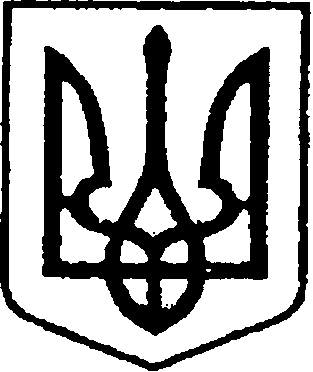 